Single Board ComputerFull-sizew w w . i ei w or l d .c om Front panel4 x SATA 3Gb/s	2 x RS-232 ATXCTL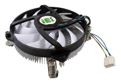 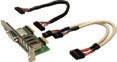 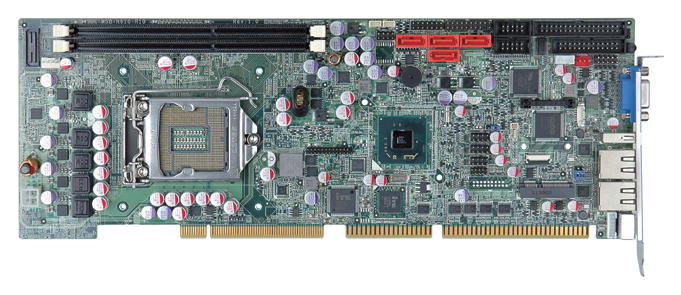 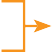 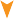 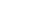 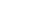 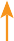 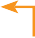 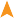 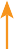 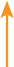 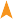 Dual-channel DDR3 1333/1066 MHzSMBusI²CIntel® H61TPMKB/MSFDDLPT DIO IRVGA USB 2.0LANKB/MS45WDVI-DAudio6 x USB 2.0PCIe MiniSpecificationsCPUCF-115XC-R101U chassis compatibleFeaturesIO-KIT-001-R20DVI cable included in DVI modelLGA 1155 socket supports Intel® Core™ i7/i5/i3, Pentium® or Celeron® processor Chipset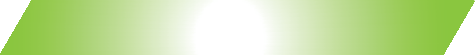 Intel® H61MemoryTwo 240-pin 1333/1066 MHz dual-channel DDR3 & DDR3L SDRAM unbuffered DIMMs support up to 16 GBBIOS UEFIGraphics EngineIntel® HD Graphics Gen 6 supports DX10.1 and OpenGL 3.0 Full MPEG2, VC1, AVC DecodeDisplay Output1 x VGA (up to 2048x1536@75Hz)1 x DVI-D (up to 1920x1200@60Hz)(via header to IO-KIT-001-R20 DVI-D/USB module) (optional) EthernetLAN1: Realtek RTL8111E PCIe GbE controller with ASF 2.0 supportLAN2: Realtek RTL8111E PCIe GbE controller External I/O Interface1 x KB/MS	1 x USB 2.0Internal I/O Interfacex FDD (2x17 pin)	1 x KB/MS (1x6 pin)1 x LPT (2x13 pin)	1 x RS-422/485 (1x4 pin, P=2.0)x RS-232 (2x5pin, P=2.54)	4 x SATA 3Gb/s (no AHCI & RAID support) 6 x USB 2.0 (2x4 pin, P=2.54)AudioSupports 7.1-channel HD Audio by IEI AC-KIT-892HD-R10 kit Front Panel1 x Front panel (2x7 pin, power LED, HDD LED, speaker, power button, reset button)TPM1 x TPM (2x10 pin) SMBus1 x SMBus (1x4 pin)I²C1 x I²C (1x4 pin) ExpansionPCI signal and ISA signal via golden fingerWatchdog TimerSoftware programmable supports 1~255 sec. system reset Digital I/O8-bit digital I/O (2x5 pin)Fan Connector1 x CPU smart fan (1x4 pin)1 x System smart fan (1x4 pin) Power Supply5V/12V, AT/ATX supportPower Consumption5V@4.53A, 12V@0.19A, Vcore_12V@7.81A, 5VSB@0.18A(3.4GHz Intel® Core™ i7-2600K with two 2 GB 1333 MHz DDR3 memory) Operating Temperature-10°C ~ 60°CStorage Temperature-20°C ~ 70°COperating Humidity5% ~ 95%, non-condensing Dimensions338 mm x 122 mmWeightGW: 1000g / NW: 260gCE/FCC compliantFull-size PICMG 1.0 CPU card with LGA 1155 Intel® Core™ i7/i5/i3, Pentium® or Celeron® processor supportedTwo DDR3 & DDR3L 1333/1066 MHz DIMM SDRAM support up to 16 GBEmbedded controller on board supports infrared and PECI 2.0 technologiesDual Realtek PCIe GbE and LAN1 with ASF 2.0 supportTPM V1.2 hardware security function supported by TPM moduleIEI One Key Recovery solution allows you to create raipd OS backup and recoveryPacking ListOrdering Information1 x WSB-H610 single board computer1 x Dual RS-232 cable with bracket1 x KB/MS Y cable1 x USB cable2 x SATA cable1 x Mini jumper pack1 x QIGPart No.DescriptionWSB-H610-R11Full-size PICMG 1.0 CPU card supports 32nm LGA 1155 Intel® Core™ i7/i5/i3, Pentium® or Celeron® CPU with Intel® H61, DDR3, VGA, dual Realtek PCIe GbE, USB 2.0, SATA 3Gb/s, COM, HD Audio and RoHSWSB-H610-DVI-R11Full-size PICMG 1.0 CPU card supports 32nm LGA 1155 Intel® Core™ i7/i5/i3, Pentium® or Celeron® CPU with Intel® H61, DDR3, VGA, DVI-D, dual Realtek PCIe GbE, USB 2.0, SATA3Gb/s, COM, HD Audio and RoHS19800-000049-RSLPT flat cable, 240mm, P=2.5419800-000075-RSPS/2 KB/MS cable with bracket, 220mm, P=2.032006-000300-100-RSPS/2 KB/MS Y-cable without bracket, 140mm/120mm32102-000100-200-RSSATA power cable, MOLEX 5264-4P to SATA15P32200-000017-RSFDD cable, 520mm, P=2.54AC-KIT-892HD-R107.1-channel HD Audio kit with Realtek ALC892 supports dual audio streamsCF-115XA-R10High performance LGA 1155/LGA 1156 cooler kit, 1U chassis compatible, 73WCF-115XC-R10LGA 1155/LGA 1156 cooler kit, 1U chassis compatible, 45WCF-115XD-R10LGA 1155/LGA 1156 cooler kit, 1U chassis compatible, 65WCF-115XE-R10High performance LGA 1155/LGA 1156 cooler kit, 95WSAIDE-KIT01-R10SATA to IDE/CF converter boardTPM-IN01-R2020-pin Infineon TPM module, software management tool, firmware v3.17